Curriculum VitaeDR. NISSER MOHAMMAD AL-HROUB, RN, MSC, PhD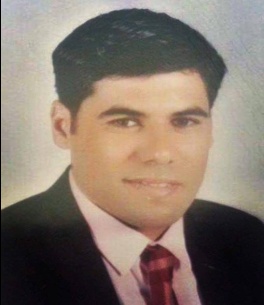 Email: Nisserjo@yahoo.com Contact Number: 00962797040239Nationality: JordanianASSISTANT PROFESSORProfessional Experience	Qualifications Highlights: Over four years of experience in nursing practise.Have the curiosity and the scientific aptitude to solve challenging problems.Take the initiative and have pride in my work, have good time management skills.In depth knowledge of interrelationship between hypertension and pre-diabetic patient.  Extensive experiences in the relationship between hypertension and some factors such as age, gender, waist circumference, etc.Solid academic and professional skills in intensive care unit and, emergency, operation and surgery departments. Experience in initiating collaborative research activities.Care in diabetic foot and hypertension patients.Assistant to surgeon doctor in many operations.Emergency cases, helping out and caring many patients (burns, stroke, falling down, car accident, …etc.).Conducted classes and tutorial sessions.Guided and assisted undergraduate students in their projects Implemented statistical analysis to study the interaction parameters of the hypertension and pre-diabetic Designed, implemented and evaluated assignments and exams for many courses.Assisted in developing and planning labs, assignments and undergraduate projects.Taught many courses at undergraduate levelWork History•Assistant Professor in Jaresh University 2020-till now•Assistant Professor in Nauor University 2019-2020Program Development Committee head, nursing department – 2016 - 2017 Community Health Nursing Services Committee head – 2016 -2017Assistant Professor-Mutah university 2017-2018Assistant Professor – Al-Ghad International College for Health Sciences –Najran  – 2016 – 2017Head of the Nursing Department – Al-Ghad International College for Health Sciences –Najran  – 2016 –2017Lecturer – Academic Medical Health Science – 2013-2015Registered Nurse – Health Education for Diabetic Patients – 2008 – 2012 EducationDoctor of Philosophy in Community Health Nursing – 2016	AL-Nellain University - SudanMaster of Diabetic Nursing – 2011Jordan University – JordanHigher Diploma in Diabetic Nursing – 2010Jordan UniversityBachelor of Science in Nursing – 2008Philadelphia University – JordanLectures on the Following Topics:Community Health NursingAdult nursing NutritionNursing ResearchFoundation of nursingEpidemiologyFundamental of nursing (Theory and Practicum) 2013-2014.Adult nursing (Theory and Practicum) 2013-2015.Counselling and guidance 2013-2014.Communication skills 2013-2014.Community health nursing (Theory and Practicum)       Hospital administrationHealth administrationRespiratory PhysiotherapyPublications and Research:*Cancer pain management program: Patients' experiences–A
qualitative study 2022*PERCEPTIONS OF ETHICAL ISSUES AMONG NURSES WHO WERE EXPOSED 
TO WORKPLACE VIOLENCE AND THOSE WHO WERE NOT __2022*Prevalence and Risk Factors of Postpartum Depression 
among Women:2021*Job Satisfaction and Leadership Styles in Nursing 2021Knowledge and Practices among Nurses Regarding Hygiene in the Care of Comatose Patient in Surgical and Medical Ward in a Government Hospital in Jordan – 2017 Nursing Students’ Knowledge and Attitudes on Examination Anxiety  in a Private University in Jordan – 2017 Patient Satisfaction Regarding Quality of Health Care Nursing Attending National Center for Diabetes – 2015Quality of Health Care Nursing Attending the National Center for Diabetes: Patients Satisfaction – 2015Hypoglycemia Among Diabetic Patients Attending the National Center for Diabetes, Endocrinology, and Genetics – 2015LANGUAGE SKILLS:Fluent in English and Arabic: oral and written.COMPUTER SKILLS:Extensive experience with:Operating Systems: Microsoft Windows  98, 2000,2007Microsoft Power Point 2003.CHARACTER REFERENCESFadia Hasna, Ph.D., RNDean of Nursing, Associate Professor of Nursing 
Faculty of Nursing, Philadelphia University, Amman, Jordan 
Phone: (962) 6-479-9038 X 2139, E-mail: fhasan@philadelphia.edu.joRabia Allari, Ph.D., RNAssistant Professor, Faculty of Nursing Philadelphia University, Amman, Jordan Phone: (962) 6-479-9038 X 2139, E-mail: Rabia_allari@philadelphia.edu.joIbraheem Bashayreh Ph.D., RN Assistant Professor, Faculty of Nursing Philadelphia University, Amman, Jordan Phone: (962) 6-479-9038 X 2588, E-mail: ibashayreh@philadelphia.edu.joالدكتور: نسر محمد سليم الحروب الرتبة الأكاديمية: أستاذ مساعد التخصص: تمريض صحة المجتمع  المعلومات الشخصية: الاسم: نسر محمد سليم الحروب العنوان الوظيفي: جامعة جرشالميلاد:15-5-1985 تاريخ الحالة االجتماعية: متزوج الجنسية: أردنية الهاتف: 0797040239 nisserjo@yahoo.com :....................................................................................................................................المؤهلات العلمية بكالوريوس التمريض/ جامعه فيلادلفيا-2008-2004:ماجستير تمريض السكري/ الجامعة االردنية دكتوراة تمريض صحة المجتمع جامعه النيلين-الخرطوم.................................................................................................................................. الخبرات العملية: : استاذ مساعد جامعه جرش حاليا استاذ مساعد جامعه ناعور الانوروا 2019-2020استاذ مساعد كليات الغد السعوديه-رئيس قسم التمريض .2016-2018 محاضر غير متفرغ اكاديميه العلوم الصحيه الخرطوم 2013 -2016